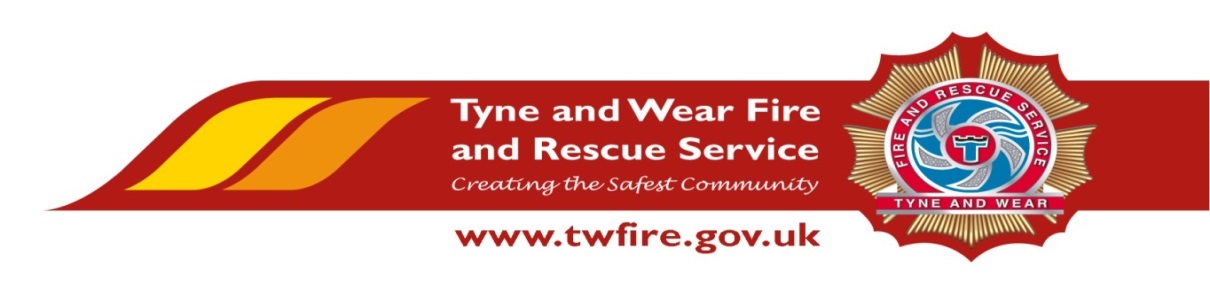 Hydrant Technician£16,481 – £17,547      	We have an exciting opportunity for a talented and experienced Hydrant Technician.This role will assist with the effective identification, inspection, maintenance, service and repair of hydrants, associated equipment and their marker systems ensuring operational availability and effective water supply.  The role will also support department managers in the delivery of exceptional services to our community and key stakeholders.
Required Skills/Experience:  Knowledge and experience of minor building repairs and associated tasks.Experience of completing equipment testing.Ability to measure and fit items in the correct sequence and manner.Experience of coping with a schedule of routine tasks.You are advised that before applying, it is important that you have discussed your intention to apply with your Head of Department, who will consider suitability and endorsement.  Where the Head of Department is in a temporary appointment, the relevant Area Manager is required to consider endorsement.  Closing Date: Wednesday 24 May 2017We positively welcome applications from all individuals within the community particularly those who are from under-represented groups. Working towards equality and diversity for the community we serve.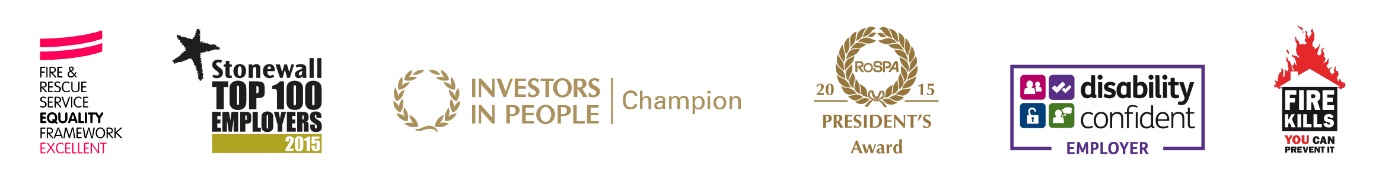 